考生健康承诺书请参加托福考试考生务必打印携带本承诺书，填写完整并主动交予考场监考人员留存。姓名：___________  身份证号：___________ ____________  电话：______________本人已阅读并充分了解考试疫情防控各项要求和措施，并郑重承诺以下事项：考前14天内，本人身体没有出现以下任何一种症状，发热（≥37.3℃）/咳嗽 /嗓子痛/肌肉或关节痛/鼻塞/头痛/呼吸困难 /呕吐;考前14天内，本人未接触过有上述症状的人员；考前14天内，本人未到过国外，也未去过国内疫情中高风险地区旅行或居住；考前14天内，本人从未被诊断或接触过新冠肺炎病例/疑似病例/已知无症状感染者，且从未接触过来自疫情中高风险地区的人；本人对以上陈述真实性负责，并知道如故意隐瞒事实而造成疫情传播，将会承担法律责任。本人签名：                      承诺日期：                （必须为考试前一日承诺）请填写上面空格处的所有信息并签名。请于考试前一天从微信或支付宝里搜索国家政务服务平台-疫情防控（见下方载图），调出本人的防疫健康码和行程码，将健康码和行程码截屏文件粘贴到下面，然后将本声明彩色打印到A4纸上。请填写上面空格处的所有信息并签名。请于考试前一天从微信或支付宝里搜索国家政务服务平台-疫情防控（见下方载图），调出本人的防疫健康码和行程码，将健康码和行程码截屏文件粘贴到下面，然后将本声明彩色打印到A4纸上。   请在此贴本人健康码和行程码截屏留存（考试前一日视为有效）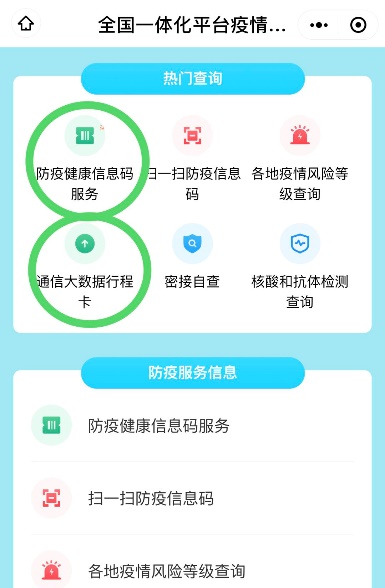 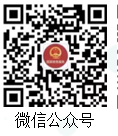 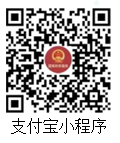 